Ahoj!11. DÚ na týden od 1. 6. do 5. 6., procvičujeme slovíčka z lekce E4.Lehrbuch, Seite 45 Pročti si cvičení a nauč se nová slovíčka (rund, eckig, lang, kurz).Nauč se popisovat předměty nebo osoby:Das Heft ist blau und eckig. Meine Tasche ist groß und rot.(Sešit je modrý a hranatý. Moje taška je velká a červená.)Lehrbuch, Seite 46, Übung zehnPopisuj předměty na obrázku podle vzoru z prvního úkolu. Napiš 15 vět (předmětů je 19, vyber si, jaké chceš).Např. Auto je červené a malé. Nůžky jsou krátké. Míč je kulatý a modrý. Používej slovíčka z lekce E3 a E4. Piš členy u slovíček!!!Arbeitsheft, Seite 35, Übung vier und sechsVšude piš slovíčka se členem!Shrnutí:Pošli emailem nebo doruč do školy cvičení 10 z učebnice s. 46  - 15 vět.Máš problém? Tak mi zavolej nebo napiš!Dotazy posílej na novakovaj@zscernovice.cz nebo zavolej do školy od 8 – 13 hodin na číslo 565 492 127, od 13 do 16 hodin volej na 608 268 992 (můj soukromý telefon – prosím, nevolej po 16 hodině).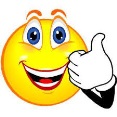 S chutí do toho a půl je hotovo! Jana Nováková